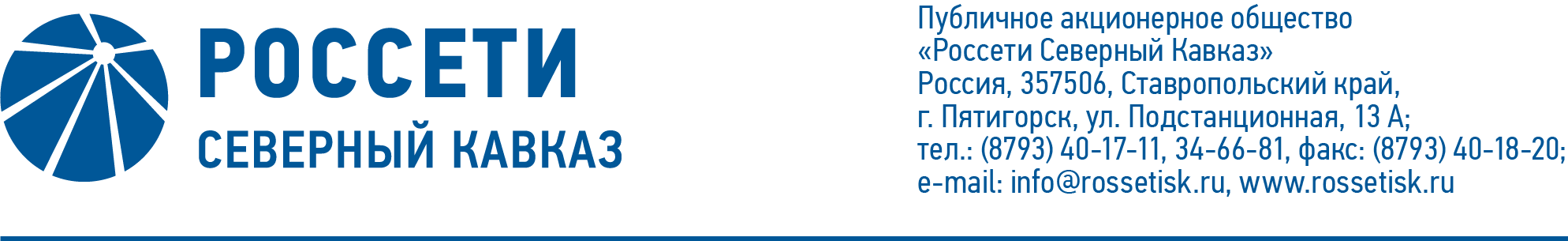 ПРОТОКОЛ № 484заседания Совета директоров ПАО «Россети Северный Кавказ»Место подведения итогов голосования: Ставропольский край, 
г. Пятигорск, пос. Энергетик, ул. Подстанционная, д. 13а.Дата проведения: 10 февраля 2022 года.Форма проведения: опросным путем (заочное голосование).Дата подведения итогов голосования: 10 февраля 2022 года, 23:00.Дата составления протокола: 14 февраля 2022 года.Всего членов Совета директоров ПАО «Россети Северный Кавказ» - 11 человек.В заочном голосовании приняли участие (получены опросные листы) члены Совета директоров:Гончаров Юрий ВладимировичГребцов Павел ВладимировичКапитонов Владислав АльбертовичКраинский Даниил ВладимировичЛевченко Роман АлексеевичМайоров Андрей ВладимировичМольский Алексей ВалерьевичПалагин Виктор НиколаевичПрохоров Егор ВячеславовичСасин Николай ИвановичКворум имеется.Повестка дня:Об утверждении Программы страховой защиты ПАО «Россети Северный Кавказ» на 2022 год.О рассмотрении отчета Генерального директора Общества о выполнении в 4 квартале 2020 года, 1 и 2 квартале 2021 года решений, принятых на заседаниях Совета директоров Общества.О рассмотрении отчета о финансово-хозяйственной деятельности 
ПАО «Россети Северный Кавказ» за 1 полугодие 2021 года.Итоги голосования и решения, принятые по вопросам повестки дня:Вопрос № 1. Об утверждении Программы страховой защиты ПАО «Россети Северный Кавказ» на 2022 год.Решение:1.	Утвердить Программу страховой защиты ПАО «Россети Северный Кавказ» на 2022 год согласно приложению 1 к настоящему решению Совета директоров Общества.2.	Отметить позднее вынесение вопроса на рассмотрение Совета директоров Общества.Голосовали «ЗА»: Гончаров Ю.В., Гребцов П.В., Капитонов В.А., 
Краинский Д.В., Левченко Р.А., Майоров А.В., Мольский А.В., Палагин В.Н., Прохоров Е.В., Сасин Н.И.«ПРОТИВ»: нет. «ВОЗДЕРЖАЛСЯ»: нет.Решение принято.Вопрос № 2. О рассмотрении отчета Генерального директора Общества о выполнении в 4 квартале 2020 года, 1 и 2 квартале 2021 года решений, принятых на заседаниях Совета директоров Общества.Решение:1.	Принять к сведению отчет Генерального директора Общества о выполнении в 4 квартале 2020 года, 1 и 2 квартале 2021 года решений, принятых на заседаниях Совета директоров Общества, в соответствии с приложениями 2-4 к настоящему решению Совета директоров.2.	Признать утратившими силу решения Совета директоров Общества в соответствии с приложением 5 к настоящему решению Совета директоров Общества.Голосовали «ЗА»: Гончаров Ю.В., Гребцов П.В., Капитонов В.А., 
Краинский Д.В., Левченко Р.А., Майоров А.В., Мольский А.В., Палагин В.Н., Прохоров Е.В., Сасин Н.И.«ПРОТИВ»: нет. «ВОЗДЕРЖАЛСЯ»: нет.Решение принято.Вопрос № 3. О рассмотрении отчета о финансово-хозяйственной деятельности ПАО «Россети Северный Кавказ» за 1 полугодие 2021 года.Решение:1.	Принять к сведению отчет о финансово-хозяйственной деятельности за 1 полугодие 2021 года, в соответствии с приложением 6 к настоящему решению Совета директоров Общества.2.	Отметить основные результаты финансово-хозяйственной деятельности Общества по итогам 1 полугодия 2021 года в соответствии с приложением 7 к настоящему решению Совета директоров Общества.Голосовали «ЗА»: Гончаров Ю.В., Гребцов П.В., Капитонов В.А., 
Краинский Д.В., Левченко Р.А., Майоров А.В., Мольский А.В., Палагин В.Н., Прохоров Е.В., Сасин Н.И.«ПРОТИВ»: нет. «ВОЗДЕРЖАЛСЯ»: нет.Решение принято.Председатель Совета директоров		        А.В. МольскийКорпоративный секретарь 		       С.В. Чистов